________________________________, _________de_______ de 20_________________________________________					____________________________Técnico Responsável/CREA               				                  Nº do ART				_________________________________Proprietário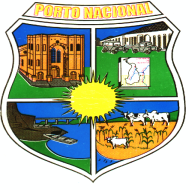 Estado do TocantinsPrefeitura Municipal de Porto NacionalSecretaria de Planejamento, Habitação, Meio Ambiente, Ciência e TecnologiaFORMULÁRIO DE CARACTERIZAÇÃO PARA O LICENCIAMENTO DE DEPÓSITO DE GLP – GÁS LIQUEFEITO DE PETRÓLEO – PEQUENO PORTEDIRETRIZES:O Formulário de caracterização para o licenciamento de DEPÓSITOS DE GÁS LIQUEFEITO DE PETRÓLEO – GLP deverá conter informações e levantamentos com finalidade de permitir a avaliação dos efeitos ambientais resultantes da implantação e funcionamento do empreendimento a ser licenciado.Este formulário refere-se exclusivamente a depósitos de GÁS LIQUEFEITO DE PETRÓLEO (GLP) com embalagens cheias, parcialmente cheias ou vazias, sem beneficiamento, manipulação e/ou envase do produto.A manipulação direta ou fracionamento dos produtos químicos caracteriza atividade industrial, devendo ser licenciada em processo específico.1 – IDENTIFICAÇÃO DO EMPREENDEDOR1 – IDENTIFICAÇÃO DO EMPREENDEDOR1 – IDENTIFICAÇÃO DO EMPREENDEDOR1 – IDENTIFICAÇÃO DO EMPREENDEDOR1 – IDENTIFICAÇÃO DO EMPREENDEDOR1 – IDENTIFICAÇÃO DO EMPREENDEDOR1 – IDENTIFICAÇÃO DO EMPREENDEDOR1 – IDENTIFICAÇÃO DO EMPREENDEDOR1 – IDENTIFICAÇÃO DO EMPREENDEDOR1 – IDENTIFICAÇÃO DO EMPREENDEDOR1.1 Nome/Razão Social:1.1 Nome/Razão Social:1.1 Nome/Razão Social:1.1 Nome/Razão Social:1.1 Nome/Razão Social:1.1 Nome/Razão Social:1.1 Nome/Razão Social:1.1 Nome/Razão Social:1.1 Nome/Razão Social:1.1 Nome/Razão Social:1.2 End.:1.2 End.:1.2 End.:1.2 End.:1.2 End.:1.2 End.:1.2 End.:1.2 End.:1.2 End.:1.2 End.:1.3 CEP:1.3 CEP:1.4 Município:1.4 Município:1.4 Município:1.4 Município:1.4 Município:1.4 Município:1.4 Município:1.4 Município:1.5 Telefone: (    )1.5 Telefone: (    )1.5 Telefone: (    )1.5 Telefone: (    )1.5 Telefone: (    )1.5 Telefone: (    )1.6 E-mail: 1.6 E-mail: 1.6 E-mail: 1.6 E-mail: 1.7 CNPJ ou CPF e RG:1.7 CNPJ ou CPF e RG:1.7 CNPJ ou CPF e RG:1.7 CNPJ ou CPF e RG:1.7 CNPJ ou CPF e RG:1.7 CNPJ ou CPF e RG:1.7 CNPJ ou CPF e RG:1.7 CNPJ ou CPF e RG:1.7 CNPJ ou CPF e RG:1.7 CNPJ ou CPF e RG:1.8 End. para Correspondência:1.8 End. para Correspondência:1.8 End. para Correspondência:1.8 End. para Correspondência:1.8 End. para Correspondência:1.8 End. para Correspondência:1.8 End. para Correspondência:1.8 End. para Correspondência:1.8 End. para Correspondência:1.8 End. para Correspondência:1.9 Contato:1.9 Contato:1.9 Contato:1.9 Contato:1.9 Contato:1.9 Contato:1.9 Contato:1.9 Contato:1.9 Contato:1.9 Contato:2 – IDENTIFICAÇÃO DO RESPONSÁVEL TÉCNICO2 – IDENTIFICAÇÃO DO RESPONSÁVEL TÉCNICO2 – IDENTIFICAÇÃO DO RESPONSÁVEL TÉCNICO2 – IDENTIFICAÇÃO DO RESPONSÁVEL TÉCNICO2 – IDENTIFICAÇÃO DO RESPONSÁVEL TÉCNICO2 – IDENTIFICAÇÃO DO RESPONSÁVEL TÉCNICO2 – IDENTIFICAÇÃO DO RESPONSÁVEL TÉCNICO2 – IDENTIFICAÇÃO DO RESPONSÁVEL TÉCNICO2 – IDENTIFICAÇÃO DO RESPONSÁVEL TÉCNICO2 – IDENTIFICAÇÃO DO RESPONSÁVEL TÉCNICO2.1 Nome/Razão Social:2.1 Nome/Razão Social:2.1 Nome/Razão Social:2.1 Nome/Razão Social:2.1 Nome/Razão Social:2.1 Nome/Razão Social:2.1 Nome/Razão Social:2.1 Nome/Razão Social:2.1 Nome/Razão Social:2.1 Nome/Razão Social:2.2 Formação/ Cadastro no Respectivo Conselho Profissional:2.2 Formação/ Cadastro no Respectivo Conselho Profissional:2.2 Formação/ Cadastro no Respectivo Conselho Profissional:2.2 Formação/ Cadastro no Respectivo Conselho Profissional:2.2 Formação/ Cadastro no Respectivo Conselho Profissional:2.2 Formação/ Cadastro no Respectivo Conselho Profissional:2.2 Formação/ Cadastro no Respectivo Conselho Profissional:2.2 Formação/ Cadastro no Respectivo Conselho Profissional:2.2 Formação/ Cadastro no Respectivo Conselho Profissional:2.2 Formação/ Cadastro no Respectivo Conselho Profissional:2.4 End.:2.4 End.:2.4 End.:2.4 End.:2.4 End.:2.4 End.:2.4 End.:2.4 End.:2.4 End.:2.4 End.:2.5 CEP:2.5 CEP:2.5 CEP:2.5 CEP:2.6 Município:2.6 Município:2.6 Município:2.6 Município:2.6 Município:2.6 Município:2.7 Telefone: (    )2.7 Telefone: (    )2.7 Telefone: (    )2.7 Telefone: (    )2.7 Telefone: (    )2.8 E-mail:2.8 E-mail:2.8 E-mail:2.8 E-mail:2.8 E-mail:2.9 CNPJ ou CPF e RG:2.9 CNPJ ou CPF e RG:2.9 CNPJ ou CPF e RG:2.9 CNPJ ou CPF e RG:2.9 CNPJ ou CPF e RG:2.9 CNPJ ou CPF e RG:2.9 CNPJ ou CPF e RG:2.9 CNPJ ou CPF e RG:2.9 CNPJ ou CPF e RG:2.9 CNPJ ou CPF e RG:2.10 End. para Correspondência:2.10 End. para Correspondência:2.10 End. para Correspondência:2.10 End. para Correspondência:2.10 End. para Correspondência:2.10 End. para Correspondência:2.10 End. para Correspondência:2.10 End. para Correspondência:2.10 End. para Correspondência:2.10 End. para Correspondência:2.11 Contato:2.11 Contato:2.11 Contato:2.11 Contato:2.11 Contato:2.11 Contato:2.11 Contato:2.11 Contato:2.11 Contato:2.11 Contato:3 – IDENTIFICAÇÃO DA ATIVIDADE/EMPREENDIMENTO3 – IDENTIFICAÇÃO DA ATIVIDADE/EMPREENDIMENTO3 – IDENTIFICAÇÃO DA ATIVIDADE/EMPREENDIMENTO3 – IDENTIFICAÇÃO DA ATIVIDADE/EMPREENDIMENTO3 – IDENTIFICAÇÃO DA ATIVIDADE/EMPREENDIMENTO3 – IDENTIFICAÇÃO DA ATIVIDADE/EMPREENDIMENTO3 – IDENTIFICAÇÃO DA ATIVIDADE/EMPREENDIMENTO3 – IDENTIFICAÇÃO DA ATIVIDADE/EMPREENDIMENTO3 – IDENTIFICAÇÃO DA ATIVIDADE/EMPREENDIMENTO3 – IDENTIFICAÇÃO DA ATIVIDADE/EMPREENDIMENTO3.1 Razão Social:3.1 Razão Social:3.1 Razão Social:3.1 Razão Social:3.1 Razão Social:3.1 Razão Social:3.1 Razão Social:3.1 Razão Social:3.1 Razão Social:3.1 Razão Social:3.2 Nome Fantasia:3.2 Nome Fantasia:3.2 Nome Fantasia:3.2 Nome Fantasia:3.2 Nome Fantasia:3.2 Nome Fantasia:3.2 Nome Fantasia:3.2 Nome Fantasia:3.2 Nome Fantasia:3.2 Nome Fantasia:3.3 End.:3.3 End.:3.3 End.:3.3 End.:3.3 End.:3.3 End.:3.3 End.:3.3 End.:3.3 End.:3.3 End.:3.4 CEP:3.4 CEP:3.4 CEP:3.4 CEP:3.5 Município:3.5 Município:3.5 Município:3.5 Município:3.5 Município:3.5 Município:3.6 Telefone: (    )3.6 Telefone: (    )3.6 Telefone: (    )3.6 Telefone: (    )3.6 Telefone: (    )3.6 Telefone: (    )3.6 Telefone: (    )3.6 Telefone: (    )3.7 E-mail:3.7 E-mail:3.8 CNPJ ou CPF e RG:3.8 CNPJ ou CPF e RG:3.8 CNPJ ou CPF e RG:3.8 CNPJ ou CPF e RG:3.8 CNPJ ou CPF e RG:3.8 CNPJ ou CPF e RG:3.8 CNPJ ou CPF e RG:3.8 CNPJ ou CPF e RG:3.8 CNPJ ou CPF e RG:3.8 CNPJ ou CPF e RG:3.9 End. para Correspondência:3.9 End. para Correspondência:3.9 End. para Correspondência:3.9 End. para Correspondência:3.9 End. para Correspondência:3.9 End. para Correspondência:3.9 End. para Correspondência:3.9 End. para Correspondência:3.9 End. para Correspondência:3.9 End. para Correspondência:3.10 Contato:3.10 Contato:3.10 Contato:3.10 Contato:3.10 Contato:3.10 Contato:3.10 Contato:3.10 Contato:3.10 Contato:3.10 Contato:4 – DADOS TÉCNICOS DO EMPREENDIMENTO4 – DADOS TÉCNICOS DO EMPREENDIMENTO4 – DADOS TÉCNICOS DO EMPREENDIMENTO4 – DADOS TÉCNICOS DO EMPREENDIMENTO4 – DADOS TÉCNICOS DO EMPREENDIMENTO4 – DADOS TÉCNICOS DO EMPREENDIMENTO4 – DADOS TÉCNICOS DO EMPREENDIMENTO4 – DADOS TÉCNICOS DO EMPREENDIMENTO4 – DADOS TÉCNICOS DO EMPREENDIMENTO4 – DADOS TÉCNICOS DO EMPREENDIMENTO4.1 Coordenadas UTM:4.1 Coordenadas UTM:4.1 Coordenadas UTM:4.1 Coordenadas UTM:4.1 Coordenadas UTM:4.1 Coordenadas UTM:4.1 Coordenadas UTM:4.1 Coordenadas UTM:4.1 Coordenadas UTM:4.1 Coordenadas UTM:4.2 Tipo de Atividade:      (    ) Depósito atacadista             (    ) Depósito Varejista             (    ) Depósito Varejista com comercialização4.2 Tipo de Atividade:      (    ) Depósito atacadista             (    ) Depósito Varejista             (    ) Depósito Varejista com comercialização4.2 Tipo de Atividade:      (    ) Depósito atacadista             (    ) Depósito Varejista             (    ) Depósito Varejista com comercialização4.2 Tipo de Atividade:      (    ) Depósito atacadista             (    ) Depósito Varejista             (    ) Depósito Varejista com comercialização4.2 Tipo de Atividade:      (    ) Depósito atacadista             (    ) Depósito Varejista             (    ) Depósito Varejista com comercialização4.2 Tipo de Atividade:      (    ) Depósito atacadista             (    ) Depósito Varejista             (    ) Depósito Varejista com comercialização4.2 Tipo de Atividade:      (    ) Depósito atacadista             (    ) Depósito Varejista             (    ) Depósito Varejista com comercialização4.2 Tipo de Atividade:      (    ) Depósito atacadista             (    ) Depósito Varejista             (    ) Depósito Varejista com comercialização4.2 Tipo de Atividade:      (    ) Depósito atacadista             (    ) Depósito Varejista             (    ) Depósito Varejista com comercialização4.2 Tipo de Atividade:      (    ) Depósito atacadista             (    ) Depósito Varejista             (    ) Depósito Varejista com comercialização4.3 Descrição das atividades:4.3 Descrição das atividades:4.3 Descrição das atividades:4.3 Descrição das atividades:4.3 Descrição das atividades:4.3 Descrição das atividades:4.3 Descrição das atividades:4.3 Descrição das atividades:4.3 Descrição das atividades:4.3 Descrição das atividades:4.4 Nº de Funcionários:4.4 Nº de Funcionários:4.4 Nº de Funcionários:4.4 Nº de Funcionários:4.4 Nº de Funcionários:4.4 Nº de Funcionários:4.4 Nº de Funcionários:4.4 Nº de Funcionários:4.4 Nº de Funcionários:4.4 Nº de Funcionários:4.5 Data do Inicio das Atividades e Horário de Funcionamento:4.5 Data do Inicio das Atividades e Horário de Funcionamento:4.5 Data do Inicio das Atividades e Horário de Funcionamento:4.5 Data do Inicio das Atividades e Horário de Funcionamento:4.5 Data do Inicio das Atividades e Horário de Funcionamento:4.5 Data do Inicio das Atividades e Horário de Funcionamento:4.5 Data do Inicio das Atividades e Horário de Funcionamento:4.5 Data do Inicio das Atividades e Horário de Funcionamento:4.5 Data do Inicio das Atividades e Horário de Funcionamento:4.5 Data do Inicio das Atividades e Horário de Funcionamento:4.6 Áreas – (indicar em m2)Área total:Área construída:Área do sistema de tratamento:Área de circulação:Área remanescente para expansão:4.6 Áreas – (indicar em m2)Área total:Área construída:Área do sistema de tratamento:Área de circulação:Área remanescente para expansão:4.6 Áreas – (indicar em m2)Área total:Área construída:Área do sistema de tratamento:Área de circulação:Área remanescente para expansão:4.6 Áreas – (indicar em m2)Área total:Área construída:Área do sistema de tratamento:Área de circulação:Área remanescente para expansão:4.6 Áreas – (indicar em m2)Área total:Área construída:Área do sistema de tratamento:Área de circulação:Área remanescente para expansão:4.6 Áreas – (indicar em m2)Área total:Área construída:Área do sistema de tratamento:Área de circulação:Área remanescente para expansão:4.6 Áreas – (indicar em m2)Área total:Área construída:Área do sistema de tratamento:Área de circulação:Área remanescente para expansão:4.6 Áreas – (indicar em m2)Área total:Área construída:Área do sistema de tratamento:Área de circulação:Área remanescente para expansão:4.6 Áreas – (indicar em m2)Área total:Área construída:Área do sistema de tratamento:Área de circulação:Área remanescente para expansão:4.6 Áreas – (indicar em m2)Área total:Área construída:Área do sistema de tratamento:Área de circulação:Área remanescente para expansão:4.7 Relação dos produtos a serem armazenados:4.7 Relação dos produtos a serem armazenados:4.7 Relação dos produtos a serem armazenados:4.7 Relação dos produtos a serem armazenados:4.7 Relação dos produtos a serem armazenados:4.7 Relação dos produtos a serem armazenados:4.7 Relação dos produtos a serem armazenados:4.7 Relação dos produtos a serem armazenados:4.7 Relação dos produtos a serem armazenados:4.7 Relação dos produtos a serem armazenados:Descrição do ProdutoDescrição do ProdutoDescrição do ProdutoDescrição do ProdutoDescrição do ProdutoDescrição do ProdutoDescrição do ProdutoForma de ArmazenagemForma de ArmazenagemForma de Armazenagem4.8 Previsão de quantidade de produtos armazenados:4.8 Previsão de quantidade de produtos armazenados:4.8 Previsão de quantidade de produtos armazenados:4.8 Previsão de quantidade de produtos armazenados:4.8 Previsão de quantidade de produtos armazenados:4.8 Previsão de quantidade de produtos armazenados:4.8 Previsão de quantidade de produtos armazenados:4.8 Previsão de quantidade de produtos armazenados:4.8 Previsão de quantidade de produtos armazenados:4.8 Previsão de quantidade de produtos armazenados:Tamanho da EmbalagemTamanho da EmbalagemTamanho da EmbalagemTamanho da EmbalagemTamanho da EmbalagemTamanho da EmbalagemTamanho da EmbalagemQuantidade máxima estocadaQuantidade máxima estocadaQuantidade máxima estocada4.9 Fonte de abastecimento de água:(    ) Abastecimento Público              (    ) Recurso hídrico – identificar:___________________________________________________   (    ) PoçoNo caso de Poço ou Rio, indicar as coordenadas em UTM do ponto de captação:4.9 Fonte de abastecimento de água:(    ) Abastecimento Público              (    ) Recurso hídrico – identificar:___________________________________________________   (    ) PoçoNo caso de Poço ou Rio, indicar as coordenadas em UTM do ponto de captação:4.9 Fonte de abastecimento de água:(    ) Abastecimento Público              (    ) Recurso hídrico – identificar:___________________________________________________   (    ) PoçoNo caso de Poço ou Rio, indicar as coordenadas em UTM do ponto de captação:4.9 Fonte de abastecimento de água:(    ) Abastecimento Público              (    ) Recurso hídrico – identificar:___________________________________________________   (    ) PoçoNo caso de Poço ou Rio, indicar as coordenadas em UTM do ponto de captação:4.9 Fonte de abastecimento de água:(    ) Abastecimento Público              (    ) Recurso hídrico – identificar:___________________________________________________   (    ) PoçoNo caso de Poço ou Rio, indicar as coordenadas em UTM do ponto de captação:4.9 Fonte de abastecimento de água:(    ) Abastecimento Público              (    ) Recurso hídrico – identificar:___________________________________________________   (    ) PoçoNo caso de Poço ou Rio, indicar as coordenadas em UTM do ponto de captação:4.9 Fonte de abastecimento de água:(    ) Abastecimento Público              (    ) Recurso hídrico – identificar:___________________________________________________   (    ) PoçoNo caso de Poço ou Rio, indicar as coordenadas em UTM do ponto de captação:4.9 Fonte de abastecimento de água:(    ) Abastecimento Público              (    ) Recurso hídrico – identificar:___________________________________________________   (    ) PoçoNo caso de Poço ou Rio, indicar as coordenadas em UTM do ponto de captação:4.9 Fonte de abastecimento de água:(    ) Abastecimento Público              (    ) Recurso hídrico – identificar:___________________________________________________   (    ) PoçoNo caso de Poço ou Rio, indicar as coordenadas em UTM do ponto de captação:4.9 Fonte de abastecimento de água:(    ) Abastecimento Público              (    ) Recurso hídrico – identificar:___________________________________________________   (    ) PoçoNo caso de Poço ou Rio, indicar as coordenadas em UTM do ponto de captação:4.10 Efluentes Gerados nas Atividades do Empreendimento:4.10 Efluentes Gerados nas Atividades do Empreendimento:4.10 Efluentes Gerados nas Atividades do Empreendimento:4.10 Efluentes Gerados nas Atividades do Empreendimento:4.10 Efluentes Gerados nas Atividades do Empreendimento:4.10 Efluentes Gerados nas Atividades do Empreendimento:4.10 Efluentes Gerados nas Atividades do Empreendimento:4.10 Efluentes Gerados nas Atividades do Empreendimento:4.10 Efluentes Gerados nas Atividades do Empreendimento:4.10 Efluentes Gerados nas Atividades do Empreendimento:Local/AtividadeLocal/AtividadeLocal/AtividadeLocal/AtividadeLocal/AtividadeLocal/AtividadeLocal/AtividadeDestinação FinalDestinação FinalDestinação Final4.11 Resíduos Sólidos Gerados nas Atividades do Empreendimento:4.11 Resíduos Sólidos Gerados nas Atividades do Empreendimento:4.11 Resíduos Sólidos Gerados nas Atividades do Empreendimento:4.11 Resíduos Sólidos Gerados nas Atividades do Empreendimento:4.11 Resíduos Sólidos Gerados nas Atividades do Empreendimento:4.11 Resíduos Sólidos Gerados nas Atividades do Empreendimento:4.11 Resíduos Sólidos Gerados nas Atividades do Empreendimento:4.11 Resíduos Sólidos Gerados nas Atividades do Empreendimento:4.11 Resíduos Sólidos Gerados nas Atividades do Empreendimento:4.11 Resíduos Sólidos Gerados nas Atividades do Empreendimento:Local/AtividadeQuantidadeQuantidadeQuantidadeQuantidadeQuantidadeQuantidadeDestinação FinalDestinação FinalDestinação Final4.12 Emissões Aéreas: 4.12 Emissões Aéreas: 4.12 Emissões Aéreas: 4.12 Emissões Aéreas: 4.12 Emissões Aéreas: 4.12 Emissões Aéreas: 4.12 Emissões Aéreas: 4.12 Emissões Aéreas: 4.12 Emissões Aéreas: 4.12 Emissões Aéreas: Tipo de EmissãoTipo de EmissãoTipo de EmissãoOrigemOrigemOrigemOrigemOrigemOrigemQuantidade5 - Dados da principal distribuidora/ fornecedora5 - Dados da principal distribuidora/ fornecedora5 - Dados da principal distribuidora/ fornecedora5 - Dados da principal distribuidora/ fornecedora5 - Dados da principal distribuidora/ fornecedora5 - Dados da principal distribuidora/ fornecedora5 - Dados da principal distribuidora/ fornecedora5 - Dados da principal distribuidora/ fornecedora5 - Dados da principal distribuidora/ fornecedora5 - Dados da principal distribuidora/ fornecedora5.1 Razão Social:5.1 Razão Social:5.1 Razão Social:5.1 Razão Social:5.1 Razão Social:5.1 Razão Social:5.1 Razão Social:5.1 Razão Social:5.1 Razão Social:5.1 Razão Social:5.2 Nome Fantasia:5.2 Nome Fantasia:5.2 Nome Fantasia:5.2 Nome Fantasia:5.2 Nome Fantasia:5.2 Nome Fantasia:5.2 Nome Fantasia:5.2 Nome Fantasia:5.2 Nome Fantasia:5.2 Nome Fantasia:5.3 End.:5.3 End.:5.3 End.:5.3 End.:5.3 End.:5.3 End.:5.3 End.:5.3 End.:5.3 End.:5.3 End.:5.4 CEP:5.4 CEP:5.4 CEP:5.4 CEP:5.4 CEP:5.4 CEP:5.4 CEP:5.5 Município5.5 Município5.5 Município5.6 Telefone: (    )5.6 Telefone: (    )5.6 Telefone: (    )5.6 Telefone: (    )5.6 Telefone: (    )5.6 Telefone: (    )5.6 Telefone: (    )5.7 E-mail5.7 E-mail5.7 E-mail5.8 CNPJ ou CPF e RG:5.8 CNPJ ou CPF e RG:5.8 CNPJ ou CPF e RG:5.8 CNPJ ou CPF e RG:5.8 CNPJ ou CPF e RG:5.8 CNPJ ou CPF e RG:5.8 CNPJ ou CPF e RG:5.8 CNPJ ou CPF e RG:5.8 CNPJ ou CPF e RG:5.8 CNPJ ou CPF e RG:5.9 End. para Correspondência:5.9 End. para Correspondência:5.9 End. para Correspondência:5.9 End. para Correspondência:5.9 End. para Correspondência:5.9 End. para Correspondência:5.9 End. para Correspondência:5.9 End. para Correspondência:5.9 End. para Correspondência:5.9 End. para Correspondência:5.10 Contato:5.10 Contato:5.10 Contato:5.10 Contato:5.10 Contato:5.10 Contato:5.10 Contato:5.10 Contato:5.10 Contato:5.10 Contato:5.11 Número e validade da Licença Ambiental 5.11 Número e validade da Licença Ambiental 5.11 Número e validade da Licença Ambiental 5.11 Número e validade da Licença Ambiental 5.11 Número e validade da Licença Ambiental 5.11 Número e validade da Licença Ambiental 5.11 Número e validade da Licença Ambiental 5.11 Número e validade da Licença Ambiental 5.11 Número e validade da Licença Ambiental 5.11 Número e validade da Licença Ambiental 6 - Outros Serviços: 6 - Outros Serviços: 6 - Outros Serviços: 6 - Outros Serviços: 6 - Outros Serviços: 6 - Outros Serviços: 6 - Outros Serviços: 6 - Outros Serviços: 6 - Outros Serviços: 6 - Outros Serviços: 